Western Australia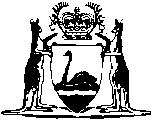 PARKS AND RESERVES ACT 1895Houtman Abrolhos Islands By-laws 1958		Lapsed: No longer in force because of the enactment of s. 31A of the Fisheries Act 1905 or the Fisheries (Abrolhos Islands) By-laws 1995Western AustraliaHoutman Abrolhos Islands By-laws 1958Contents1.	Citation	32.	Revocation	33.	Common seal	44.	Affixing of common seal	45.	Custody of common seal	46.	Injuring or Destroying Trees, Etc.	47.	Injuring the Soil or Surface, Etc.	48.	Persons Misconducting Themselves	59.	Posting Bills	510.	Shooting, Etc., on the Islands	511.	Selling Goods on the Islands	512.	Waste Litter to be Removed	613.	Dogs or Other Animals not to be Allowed on Islands	614.	Permits to Land	615.	Remaining on the said Islands	616.	From Whom Permits Obtainable	717.	Form of Permit	718.	Exemptions — Landing Permit	719.	Landing Fees	720.	Trespassers	821.	Plying for Hire	822.	Removal Without Permission	823.	Erection of Buildings, Jetties, Etc	824.	Permits, Orders, Licenses, Etc.	925.	Fishermen’s Occupational Charges	926.	Penalty	9Notes	Compilation table	10Western AustraliaPARKS AND RESERVES ACT 1895Houtman Abrolhos Islands By-laws 1958Department of Lands and Surveys,Perth, 26th August, 1958.HIS Excellency the Lieutenant-Governor and Administrator in Executive Council, acting pursuant to the provisions of the Parks and Reserves Act 1895, has been pleased to approve of the by-laws made by the Trustees of Houtman Abrolhos Islands and set out in the Schedule hereunder.F. C. SMITH, Under Secretary for Lands.1.	Citation		These by-laws may be cited as the Houtman Abrolhos Islands By-laws 1958.2.	Revocation		The following by-laws are revoked: — 	(a)	The by-laws relating to the control and management of the Houtman Abrolhos Islands, made pursuant to section 34 of the Land Act 1933, and published in the Government Gazette on the 21st September, 1951; and	(b)	the by-laws relating to the common seal of the Trustees of Houtman Abrolhos Islands, made pursuant to the provisions of the Parks and Reserves Act 1895, and published in the Government Gazette on the 15th July, 1958.Common Seal of the Trustees3.	Common seal		The common seal of the Trustees of Houtman Abrolhos Islands shall bear the words “Trustees of Houtman Abrolhos Islands.”4.	Affixing of common seal		The common seal may be affixed by virtue of a resolution at a meeting of the Trustees of Houtman Abrolhos Islands and in the presence of two members of the Board.5.	Custody of common seal		The common seal shall be kept in the custody of the secretary to the Trustees or such other person authorised by them.Injuring or Destroying Trees, Etc.6.	Injuring or Destroying Trees, Etc.		No person shall injure, cut, break, deface, pull up, remove or destroy any tree, shrub, plant, or flower growing on the said Islands, or cut or remove any dead wood or timber therefrom.Injuring the Soil or Surface, Etc.7.	Injuring the Soil or Surface, Etc.		No person shall break or interfere with the soil or surface of any part of the said Islands, or with any improvements or works thereon, and, subject as hereinafter provided, no person shall interfere with or destroy any birds or animals thereon.Persons Misconducting Themselves8.	Persons Misconducting Themselves		No person shall commit any riotous or indecent act, or make use of any indecent or improper language, or commit any nuisance on the said Islands.Posting Bills9.	Posting Bills		No person shall write or affix, or be concerned in writing or affixing on the Islands, or to anything thereon, anything written or printed or any picture, placard or advertisement, unless the consent in writing of the Trustees of Houtman Abrolhos Islands, or of an officer of the Trustees authorised in that behalf shall have been previously obtained.Shooting, Etc., on the Islands10.	Shooting, Etc., on the Islands		No person shall have in his possession any firearm on any portion of the Islands, unless the consent in writing of the Trustees of Houtman Abrolhos Islands or of an officer of the Trustees, authorised in that behalf, shall have been previously obtained.Selling Goods on the Islands11.	Selling Goods on the Islands		No person or persons shall sell or expose for sale anything on any portion of the said Islands, unless the consent in writing of the Trustees of Houtman Abrolhos Islands, or an officer of the Trustees authorised in that behalf, shall have been previously obtained.Waste Litter to be Removed12.	Waste Litter to be Removed		Every person who shall at any time be on the said Islands, shall collect or remove, or cause to be collected and removed, all waste matter, broken glass, or rubbish of any kind which was brought on the ground by him, or in the bringing of which, on the ground, he was in any way concerned.Dogs or Other Animals not to be Allowed on Islands13.	Dogs or Other Animals not to be Allowed on Islands		No person shall cause or suffer dogs or other animals to be upon the Islands without special approval in writing of the Trustees of Houtman Abrolhos Islands, or an officer of the Trustees authorised in that behalf.Permits to Land14.	Permits to Land		No person (not being a person exempted under By-law 18 hereof) shall land and/or remain on the said Islands, without having first obtained a permit hereunder. A permit shall authorise the person to whom it is granted to land and/or remain on the said Islands, for a period not exceeding the period stated therein from the date of the granting of the permit.Remaining on the said Islands15.	Remaining on the said Islands		No person shall remain on the said Islands for a longer period than his permit authorises.From Whom Permits Obtainable16.	From Whom Permits Obtainable		Permits may be granted by any captain of any boat authorised in writing by the Trustees to carry passengers, and holding the special license of the Board to do so, or by any member or officer of the Trustees authorised in that behalf, on the payment of the prescribed fee of 15 shillings to the secretary of the Trustees.Form of Permit17.	Form of Permit		Every permit shall state the name of the person to whom it is issued, the date of issue, and the time when the permit expires, and no permit shall be transferable.Exemptions — Landing Permit18.	Exemptions — Landing Permit		The following persons are exempted from the provisions of By-law 14: Children under 14 years of age, officials and workmen of the Trustees, members of the Trustees, officers of a Government department, lessees from/ or persons exempted by the Trustees, and any person who is the holder of a fisherman's license where the holder of such license does not camp, or reside, or store goods, gear, or effects of any kind from the Islands or any of them.Landing Fees19.	Landing Fees		The prescribed fees per person for a permit will be: Tourist Landing Permit, 15 shillings. Permit to be for each continuous period of 21 days or part thereof. No landing fees shall be chargeable against any of the classes of persons who come within By-law 18.Trespassers20.	Trespassers		Any person not being a person exempted under By-law 18 hereof landing at the said Islands without first having obtained a permit, or who having obtained a permit remains on the said Islands after the period for which his permit is issued, shall be deemed a trespasser, and shall be guilty of a breach of these by-laws.Plying for Hire21.	Plying for Hire		No boat, aircraft, vehicle or other craft shall ply for hire within the Trustee’s jurisdiction whatsoever, unless licensed by the Trustees in writing and under such terms and conditions as may be imposed.Removal Without Permission22.	Removal Without Permission		No person or persons shall remove anything whatsoever from the said land or water under the Trustee’s jurisdiction, without special permission in writing and under such terms and conditions as the Trustees prescribe: Provided that nothing herein contained shall prohibit any licensed fisherman under the Fisheries Act 1905, from lawfully obtaining fish (including crayfish) also taking game, pursuant to the terms of their respective license of any person holding a license to remove fertiliser deposits from the reserve issued under the provisions of the Land Act 1933.Erection of Buildings, Jetties, Etc23.	Erection of Buildings, Jetties, Etc		No person shall erect, or cause to be erected, any building jetty or other structure on the Islands, unless by special permission in writing and under such terms and conditions as the Trustees may prescribe.Permits, Orders, Licenses, Etc.24.	Permits, Orders, Licenses, Etc.		All orders, licenses, permits, etc., shall bear the signature of the chairman and secretary of the Trustees, or their deputies for the time being.Fishermen’s Occupational Charges25.	Fishermen’s Occupational Charges		A charge of £2 per annum is payable to the Trustees by occupiers of the tents erected on the Islands, within the control of the Trustees. This charge is payable in respect of each tent or hut, but does not authorise the Trustees to levy a charge against more than one person in occupation in any one year. The charge is payable on the 1st day of April in each year from which date the year for the purpose of calculation of charge shall commence, “Occupier” includes a person having the charge, management or control of the hut or tent during any part of the year.Penalty26.	Penalty		Any person who is guilty of any contravention (by act or omission) of any of the foregoing by-laws shall be liable on summary conviction to a penalty not exceeding £20. And upon such conviction the Trustees may cancel his permit to land and thereafter refuse to issue a further permit to him.Notes1.	This is a compilation of the Houtman Abrolhos Island By-laws 1958 and includes the amendments referred to in the following Table.Compilation tableCitationGazettalCommencementHoutman Abrolhos Island By-laws 19585 Sep 1958 pp.2361-35 Sep 1958Lapsed: No longer in force because of the enactment of s. 31A of the Fisheries Act 1905 or the Fisheries (Abrolhos Islands) By-laws 1995Lapsed: No longer in force because of the enactment of s. 31A of the Fisheries Act 1905 or the Fisheries (Abrolhos Islands) By-laws 1995Lapsed: No longer in force because of the enactment of s. 31A of the Fisheries Act 1905 or the Fisheries (Abrolhos Islands) By-laws 1995